10 BLOCKSWHAT CAN YOU CREATE WITH ONLY 10 SCRATCH BLOCKS?GOAL: Create a project using only these 10 blocks. Use them once, twice, or multiple times, but use each block at least once. 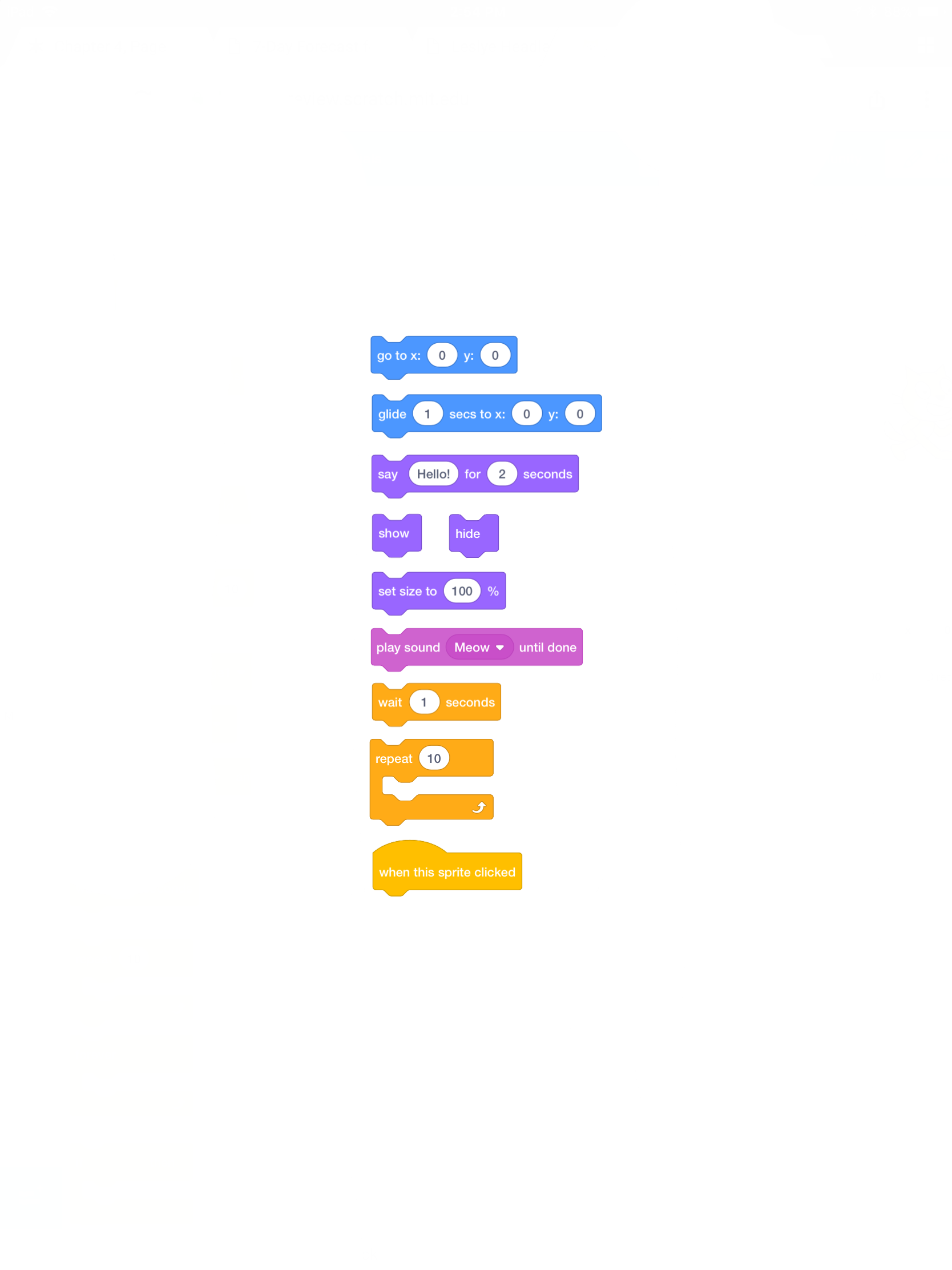 FINISHEDLogin to your scratch account

Click your name, then select “my class” 
Under Class Studios, select the studio called “10 Blocks”
Select the project called “10 Blocks- START HERE” 


Click the button “Remix”  
Use the 10 coding blocks to create a unique scratch project.  You can use a block more than once, but you can only use the blocks shown on this list!  
Once your 10 block project is complete, upload it to the class studio Click “share” Give your project a title, and add instructions and credits Click “add to studio” Select “10 Blocks” Click “Okay”

Complete the google form reflection called “10 Block” 

found on the 6th grade MMS STEM website. 